Summer Colloquy:	
Religious relations and soundApplication formPlease type your responses into this application form. Save a copy with the date in the form YY MM DD and your initials included in the file name. Send your completed copy as an email attachment to: cipcolloquy@divinity.cam.ac.uk You should also add the application email address to your contacts, to ensure you receive important communications from the organisers.The final application deadline is 20 June 2023.Applicant InformationDescribe your background and experience. Maximum 200 words.Describe your interest in inter-faith relations and the Colloquy. Maximum 500 words.DeclarationsSignature                                                                  DateFurther information Questions in this section are optional.How did you hear about us? What do you hope to get out of this Colloquy? Please tell us about any special learning requirements that you have. We strive to make the Colloquy accessible to all. Any other relevant information: Title (optional): First name: Last name: Preferred name (optional): Phone: Email: Full address Street: City: State: Postcode: Emergency contact: Name: Email: Phone: Age group (select as applicable):  18–24  25–35  36–54  55–64  65–84  85 and overI have read, understood and accepted the Terms & Conditions for the CIP Summer Colloquy 2023. I understand that the Colloquy requires engagements with scholarly texts written in English, as well as communication in English during the online sessions.I understand that the information collected on this form will be held in accordance with the provisions of the General Data Protection Regulations (GDPR) for the purposes of processing my application and for student administration. I understand that my information will be held securely and not passed on to third parties.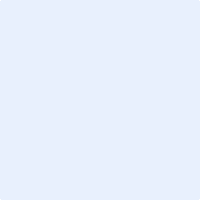 